                    Осторожно, тонкий лед!                                                 С установлением на территории Ростовской области низких температур, появляется высокая вероятность возникновения несчастных случаев, связанных  с выходом людей, а особенно детей на лед.    В целях исключения гибели людей  на воде (льду) специалистами Администрации Багаевского сельского поселения совместно с сотрудниками МКУ Багаевского района  «Служба  по ГО и ЧС» и членами ДКД в ноябре 2018г. проводятся мероприятия, связанные с обеспечением безопасности людей   на водных объектах:                                                                                                                           - на информационных стендах Администрации Багаевского  сельского
поселения была размещена наглядная агитация ( памятки, заметки, статьи)  по соблюдению мер безопасности при нахождении граждан ( детей ) на водоёмах   в период ледостава;                                                                                                                              - по берегам рек и водоёмов, находящимся на территории сельского поселения, сотрудниками Администрации совместно с  МКУ Багаевского района  «Служба по ГО и ЧС» установлены аншлаги «Осторожно! Тонкий лёд»;                                                                                                                                     - проводятся рейды ( ответственными  сотрудниками Администрации, членами ДКД, спасателями МКУ Багаевского района  «Служба по ГО и ЧС») по берегам водоемов для осуществления профилактических мероприятий;                                                                                                                                          - проводятся встречи (сходы) с жителями  ст. Багаевская на которых распространяется информация по соблюдению мер  безопасности' в период ледостава.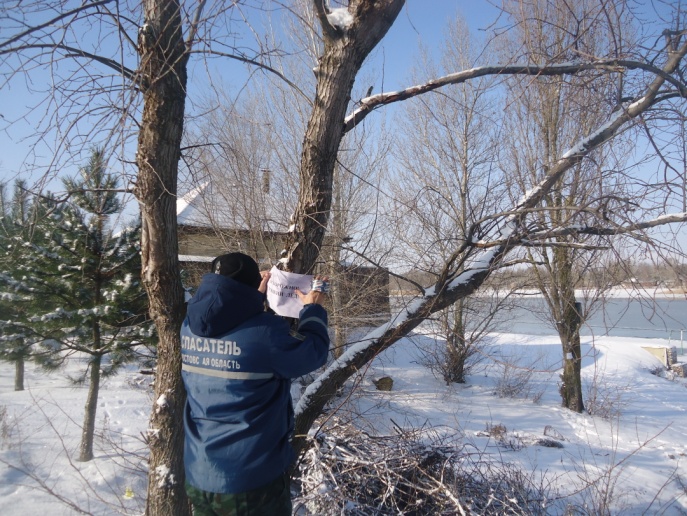 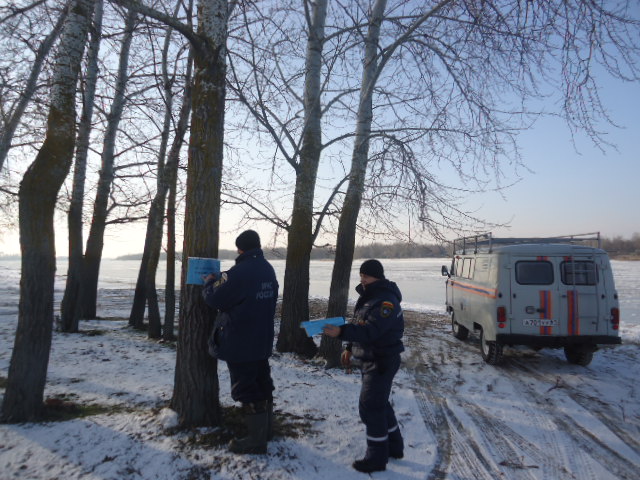 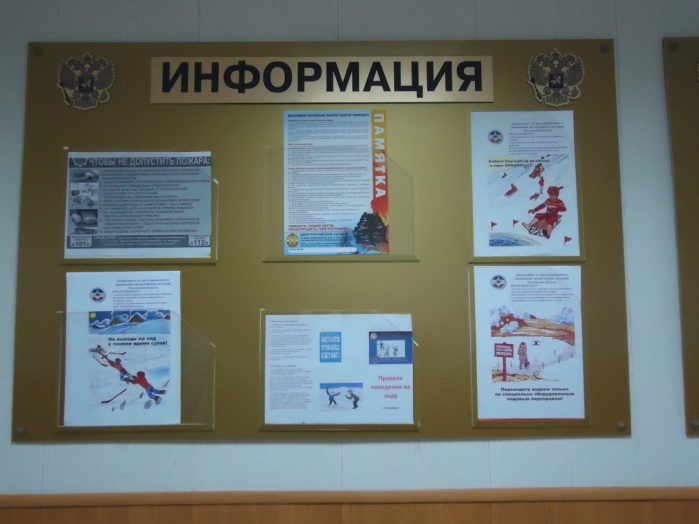 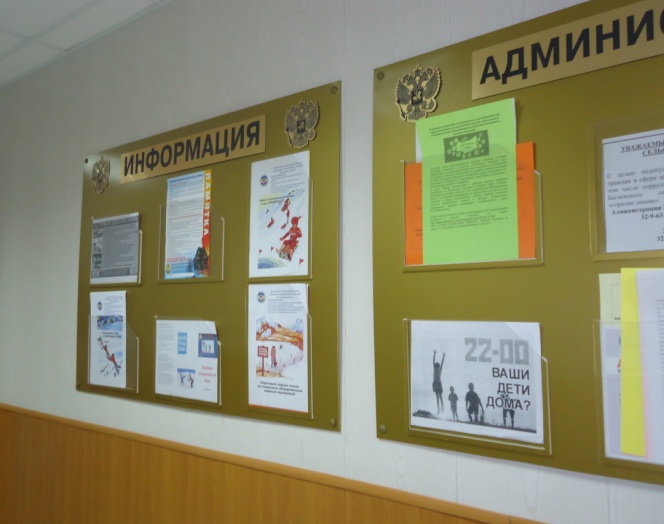 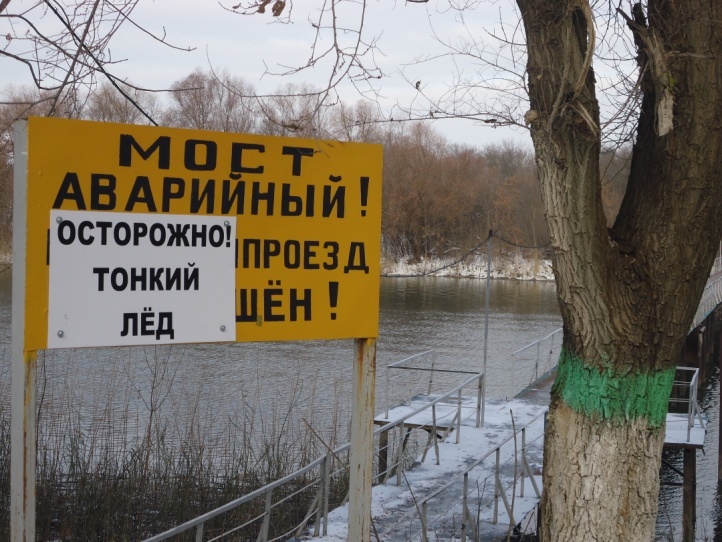 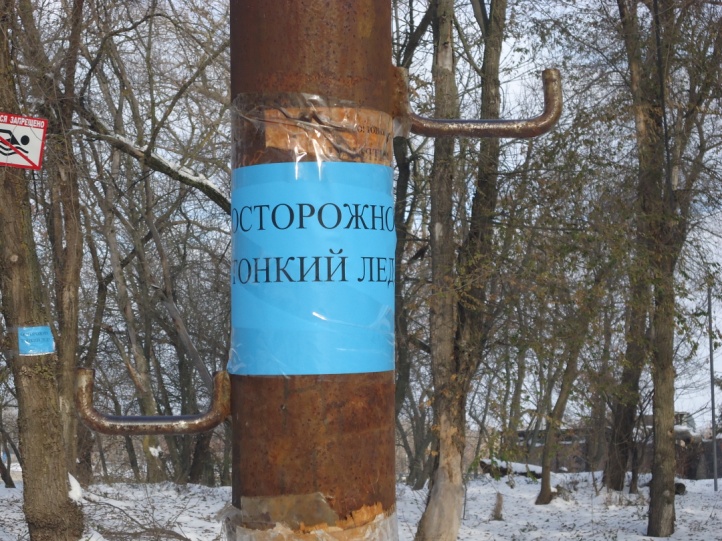 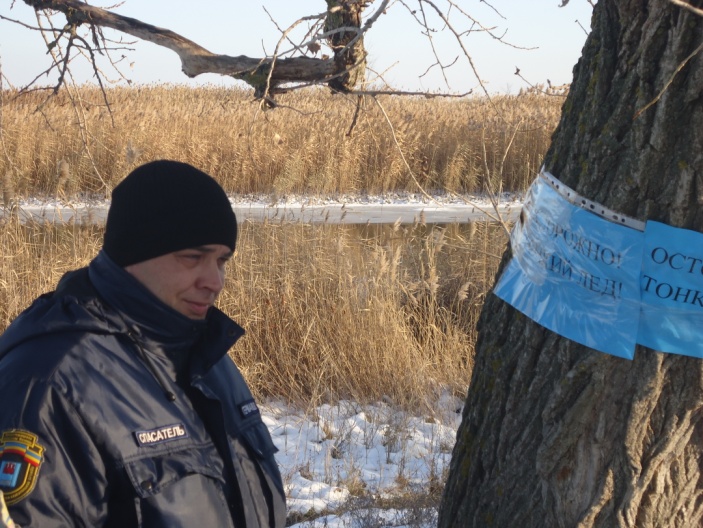 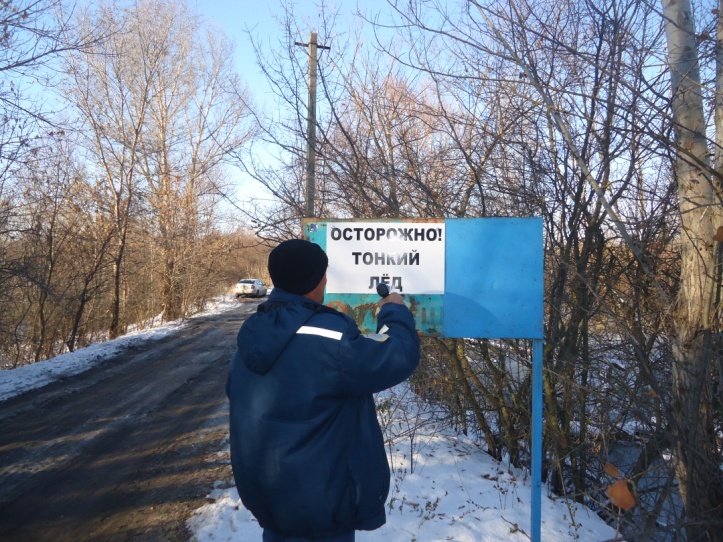 